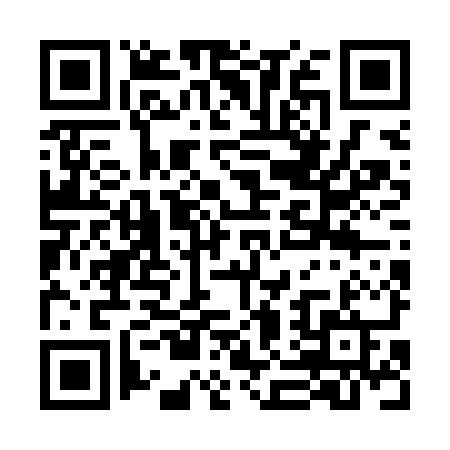 Ramadan times for Infias, PortugalMon 11 Mar 2024 - Wed 10 Apr 2024High Latitude Method: Angle Based RulePrayer Calculation Method: Muslim World LeagueAsar Calculation Method: HanafiPrayer times provided by https://www.salahtimes.comDateDayFajrSuhurSunriseDhuhrAsrIftarMaghribIsha11Mon5:195:196:5112:434:506:366:368:0212Tue5:175:176:4912:434:506:376:378:0413Wed5:165:166:4812:434:516:386:388:0514Thu5:145:146:4612:424:526:396:398:0615Fri5:125:126:4412:424:536:406:408:0716Sat5:105:106:4312:424:546:416:418:0817Sun5:095:096:4112:414:556:436:438:1018Mon5:075:076:3912:414:566:446:448:1119Tue5:055:056:3812:414:576:456:458:1220Wed5:035:036:3612:414:576:466:468:1321Thu5:015:016:3412:404:586:476:478:1422Fri4:594:596:3312:404:596:486:488:1623Sat4:584:586:3112:405:006:496:498:1724Sun4:564:566:2912:395:016:506:508:1825Mon4:544:546:2812:395:016:516:518:1926Tue4:524:526:2612:395:026:526:528:2127Wed4:504:506:2412:385:036:536:538:2228Thu4:484:486:2212:385:046:556:558:2329Fri4:464:466:2112:385:046:566:568:2430Sat4:444:446:1912:385:056:576:578:2631Sun5:435:437:171:376:067:587:589:271Mon5:415:417:161:376:077:597:599:282Tue5:395:397:141:376:078:008:009:303Wed5:375:377:121:366:088:018:019:314Thu5:355:357:111:366:098:028:029:325Fri5:335:337:091:366:108:038:039:346Sat5:315:317:071:366:108:048:049:357Sun5:295:297:061:356:118:058:059:368Mon5:275:277:041:356:128:068:069:389Tue5:255:257:031:356:128:078:079:3910Wed5:235:237:011:346:138:098:099:41